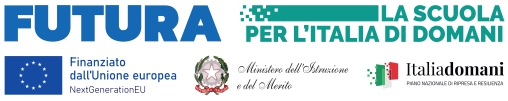 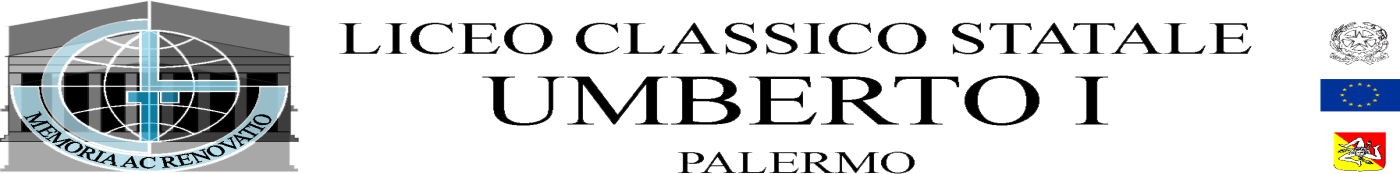 DICHIARAZIONE SULL’INSUSSISTENZA DI CAUSE DI INCONFERIBILITA’ E DI INCOMPATIBILITA’ DI CUI ALL’ARTICOLO 20, COMMA 1, DEL DECRETO LEGISLATIVO 8 APRILE 2013, N. 39Il/La sottoscritto/a _____________________________________________nato/a _______________________ il ____________________ in relazione all’incarico di ________________________________________________________________________________Consapevole delle responsabilità e delle sanzioni penali stabili dalla legge per le false attestazioni e dichiarazioni mendaci (artt. 75 e 76 D.P.R. n. 445/2000), sotto  la propria responsabilitàDICHIARADi non incorrere in alcuna delle cause di inconferibilità e di incompatibilità previste dal decreto legislativo 8 aprile 2013, n. 39.Il/La sottoscritto/a si impegna, altresì, a comunicare tempestivamente eventuali variazioni del contenuto della presente dichiarazione e a rendere, nel caso, una nuova dichiarazione sostitutiva.La presente dichiarazione è resa ai sensi e per gli effetti di cui all’art. 20 del citato decreto legislativo n. 39/2013.(Data)									IL/LA DICHIARANTE